Primary 6 Homework Wall  Please make sure that you submit at least 4 tasks by Monday 23rd October . 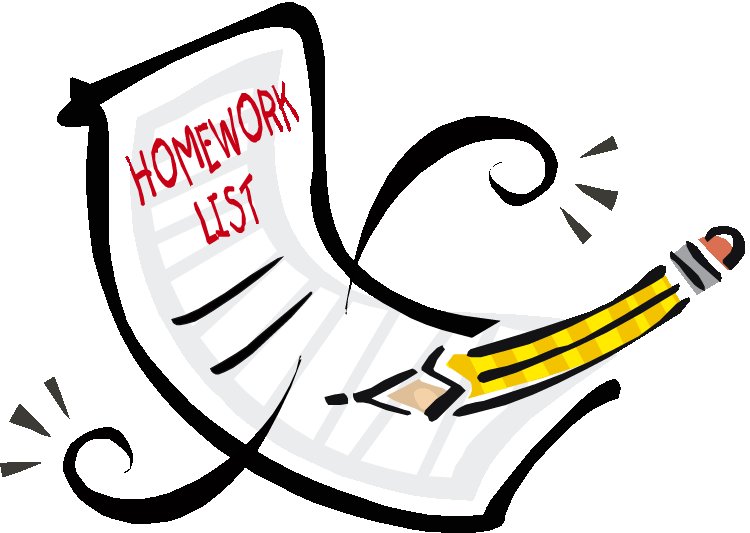 Modern LanguagesWrite a shopping list of ten items you would like to buy from the supermarket in German.Country Study- ScotlandGo onto the P6 blog and open up the country study post. Answer the questions about Scotland-either in your homework jotter or make a booklet/poster.Technology/S.T.E.MMake your own amazing 3d projection, simply by using your smartphone and a sheet of plastic.http://www.instructables.com/id/Amazing-3D-Projection-Pyramid-in-10-min-from-Clear/Maths Power Line Challenge Google-Power Lines Primary Games.What’s the highest level that you can reach? (Miss Barr can get up to level 10!)Your Level ________HandwritingCopy out the handwriting on the lines, exactly as it is on the sheet. Join your letters in the same places.Ask Mr Powell or Miss Barr for a handwriting sheet.Expressive ArtsDesign and make a space rocket out of recycled items.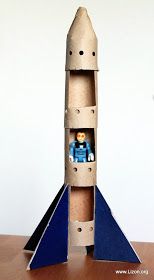 SCIENCE-Moon Landings Write down 5 or more fascinating facts about the history of moon landings..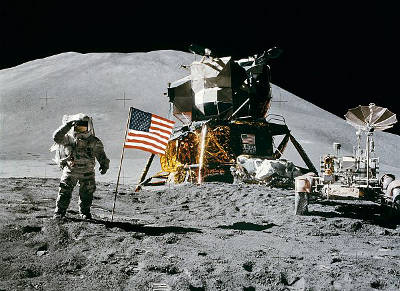 Own ChoiceYou can come up with a homework task of your choice, as long as it demonstrates a skill or something new you’ve learnt. For example, baking, make a video of a new dance routine etc.